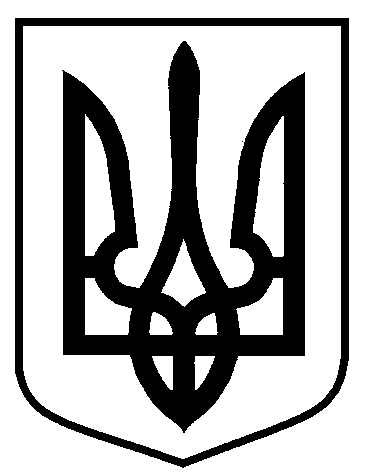 УПРАВЛІННЯ ОСВІТИ І НАУКИ СУМСЬКОЇ МІСЬКОЇ РАДИСУМСЬКА  ПОЧАТКОВА  ШКОЛА  № 32  СУМСЬКОЇ  МІСЬКОЇ  РАДИвул. Холодногірська, 47,  м. Суми, 40004,  тел. (0542) 77-04-85;    Е-mail: nvk.vesnjanka@meta.uaЄДРПОУ 31548429НАКАЗ22.11.2021                                                                                                           № 175Про план заходів, спрямованих на запобігання та протидію боулінгу  (цькування) в закладі Відповідно до листа Міністерства освіти і науки України від 11.02.2020 
№ 1/9-80 «Про затвердження наказу Міністерства освіти і науки України від
28 грудня 2019 року № 1646 «Деякі питання реагування на випадки булінгу (цькування) та застосування заходів виховного впливу в закладах освіти», Департаменту освіти і науки Сумської обласної державної адміністрації від 08.11.2021 № 08-13/8554 «Про план заходів, спрямованих на запобігання та протидію боулінгу  (цькування) в закладах освіти»НАКАЗУЮ: 1. Призначити уповноваженою особою з питань запобігання та протидії боулінгу (цькування) учителя початкових класів Гаврилову Т.М. 2. Забезпечувати належні умови роботи кабінету практичного психолога, протягом року.3. Перевірити ведення журналу реєстрації фактів виявлення (звернення) про вчинення домашнього насильства та насильства за ознакою статі  відповідно до нормативних вимог, грудень 2021 р.4. Розглянути нормативні засади щодо попередження домашнього насильства та булінгу на нараді при директорові, грудень 2021 р.5. Уповноваженій особою з питань запобігання та протидії боулінгу (цькування), практичному психологу:5.1. До 01.12.2021 року поновити банки даних на дітей «зони ризику» та «групи ризику», з урахуванням усіх соціальних груп та із  зазначенням категорії несприятливих факторів, під дією яких знаходяться діти.5.2. Щорічно проводити моніторинг серед учасників освітнього процесу щодо дотримання прав дітей.5.3. Постійно забезпечувати інформаційне наповнення сторінки психологічної служби на сайті закладу із зазначенням номерів Телефонів довіри та контактів структур, які опікуються проблемами родин.6. Затвердити план заходів спрямованих на запобігання та протидію булінгу (цькуванню) (додаток).7. Наказ по закладу від 02.02.2021 № 16/2 «Про організацію роботи з попередження насильства» вважати таким, що втратив чинність.8. Контроль за виконанням  наказу залишаю за собою.Директор                                                         Людмила МОСКАЛЕНКОЗ наказом ознайомлені:Додатокдо наказу від 22.11.2021 № 175План заходів
спрямованих на запобігання та протидію булінгу (цькуванню) 
в СПШ № 32 СМР на 2021-2022 н.р.Т.М.ГавриловаВ.М.Горденко№ з/пНайменування заходівВідповідальні за виконанняСтрок виконанняСприяння запобіганню та протидії булінгу (цькуванню) в закладі освітиСприяння запобіганню та протидії булінгу (цькуванню) в закладі освітиСприяння запобіганню та протидії булінгу (цькуванню) в закладі освітиСприяння запобіганню та протидії булінгу (цькуванню) в закладі освіти1Провести імітаційну гру для молодших школярів (1-4-й класи) «Якщо тебе ображають»Практичний психологЛистопад2Провести Тиждень толерантності (за окремим планом)Класні керівники, практичний психологЛистопад3Провести батьківські збори щодо профілактики булінгу (цькування) в учнівському колективіДиректор, класні керівникиГрудень4Провести індивідуальні та групові консультації  з питань насильства та булінгу для учасників освітнього процесу Практичний психологГрудень5Провести Тиждень правової освіти (за окремим планом)Класні керівники, вихователі, практичний психологГрудень6Провести ранкові зустрічі учнів 1-2 класів з метою формування навичок дружніх стосунків Учителі початкових класівПостійно 7Провести бесіди-зустрічі здобувачів освіти з працівниками поліції, юриспруденціїКласні керівникиПротягом року8Підготувати пам’ятки для батьків про порядок реагування та способи повідомлення про випадки булінгу (цькування) щодо дітей, заходи захисту та надання допомоги дітямУповноважена особа з питань запобігання та протидії булінгу (цькування)Грудень9Провести консультування батьків щодо захисту прав та інтересів дітей Практичний психологПротягом року10Провести флешмоб до Міжнародного дня  про- тидії булінгуПрактичний психолог  ТравеньЗабезпечення створення у закладі освіти безпечного освітнього середовищаЗабезпечення створення у закладі освіти безпечного освітнього середовищаЗабезпечення створення у закладі освіти безпечного освітнього середовищаЗабезпечення створення у закладі освіти безпечного освітнього середовища1Підготувати наказ «Про запобігання та протидію булінгу (цькування) у закладі освітиДиректор Серпень2Оновити розділ про профілактику булінгу (цькування) і розміщення нормативних документів на сайті закладу освітиВідповідальний за сайт закладу освітиЛистопад3Провести наради з різними категоріями працівників з питань профілактики булінгу (цькування): педагогічний персонал;  допоміжний персонал. Директор /уповноважена особа з питань запобігання та протидії булінгу (цькування)Листопад4Обговорити  та прийняти  правила поведінки в групах та класах, оформити  правила у вигляді наочних стендів, презентацій.Вихователі, класні керівникиЛистопад-грудень5Оновити тематичний стендДиректор /уповноважена особа з питань запобігання та протидії булінгу (цькуванняПротягом року6Перевірити приміщення, територію закладу з метою виявлення місць, які потенційно можуть бути небезпечними та сприятливими для вчинення булінгу.Завідувач господарствомПротягом року7Перевірити інформаційну доступність правил поведінки та нормативних документів з профілактики булінгу (цькування)Директор /уповноважена особа з питань запобігання та протидії булінгу (цькуванняЛистопад 8Провести моніторинг ефективності виконання плану заходів, спрямованих на запобігання та протидію булінгу (цькування) в закладі освітиДиректор Грудень, травень9Вивчити стан освітнього середовища в закладі освітиПрактичний психологКвітень10Провести анкетування батьків про безпеку в закладі освітиПрактичний психологГрудень11Провести діагностику стосунків у закладі освіти  Практичний  психологЛютий12Проаналізувати інформацію за протоколами комісії з розгляду випадків булінгу (цькування)  Уповноважена особа з питань запобігання   та протидії булінгу (цькування)За потреби13Підготувати звіт про виконання заходів щодо виконання плану заходів, спрямованих на запобігання та протидію булінгу  Уповноважена особа  з питань запобігання та протидії булінгу (цькування) Травень Професійний розвиток та підвищення кваліфікації педагогічних працівниківПрофесійний розвиток та підвищення кваліфікації педагогічних працівниківПрофесійний розвиток та підвищення кваліфікації педагогічних працівниківПрофесійний розвиток та підвищення кваліфікації педагогічних працівників1Підготувати методичні рекомендації для педагогів: з вивчення учнівського колективу; з розпізнавання ознак насильства різних видів щодо дітейУповноважена особа з питань запобігання та протидії булінгу (цькування),практичний психологГрудень2Забезпечити проходження педагогічними працівниками спецкурсів, курсів з питань протидії булінгу (цькування)Директор Протягом року3Провести навчальний семінар для педагогів щодо запобігання булінгу (цькування) та заходи реагуванняУповноважена особа з питань запобігання та протидії булінгу (цькування)Лютий4Провести тренінг для вчителів щодо запобігання булінгу (цькування) у закладі освітиПрактичний психологСічень5Обговорити на засіданні методичного об’єднання  класних керівників тему «Протидія булінгу в учнівському колективі»Класні керівники, практичний психологГрудень 6Провести консультування класних керівників із проблемних ситуаційПрактичний психологПротягом року